てくてくビヨリ　山陰　38号発行　2022年　春特集　懐かしく 新しい　石見神楽～有福温泉～温泉リゾート 風の国こん号のてくてくまち歩きレポーター紹介カナコ脳卒中の後遺症により右半身にマヒがあり車いすで生活している。旅先のご当地ソフトクリームを食べることが楽しみ♥自走式車いす幅60センチ。画像：カナコの写真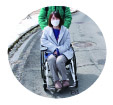 サトル趣味の車いす卓球では西日本２位の実績を持つ。体幹機能障害で左半身マヒ。杖歩行と自走式車いすを使用（幅57センチ）。画像：サトルの写真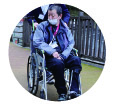 島根県江津市に湧く「有福温泉( ありふくおんせん)」。カイトウ１３５０年以上の歴史を誇る古湯で、石段の坂道に沿って旅館や公衆浴場が建ち並び、大正ロマンを感じさせるレトロな温泉街です。無色透明な単純アルカリ泉は、美白効果が高いと評判の美肌の湯として有名。温泉街で散策しながら外湯めぐりをしたり、その周辺で日常と離れて過ごせる宿や体験をご案内します。これからもっと生まれ変わる江津へGo！画像：有福温泉街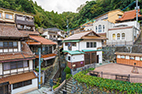 画像：風の国のグランピング球体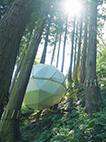 画像：石見神楽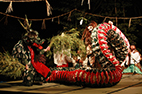 「舞乃座」で石見神楽を観る！伝統芸能　石見神楽賑やかで哀愁漂うお囃子の中で、豪華絢爛な衣裳を身にまとい演舞される石見神楽は、古来より石見地方に伝わる伝統芸能で、2019ネンに日本遺産にも登録されています。石見神楽劇場「舞乃座」江津市９号線沿いにある「神楽の里 舞乃イチ」に併設された石見神楽専用の劇場。毎週定期公演があり石見神楽を気軽に観覧することができる。特別公演や貸切公演もあり、間近に繰り広げられるダイハクリョクの舞台は必見。住所：島根県江津市後地町3348の113電話：090の8065の0002（予約専用）営業時間：定期公演（要予約）第1・第3日曜日16時から18時、第2・第4金曜日20時から21時（定期公演時間外で貸切公演可）料金：日曜公演1,500円（小学生以下保護者同伴、未就学児無料）、金曜公演1,000円（小学生以下保護者同伴、未就学児無料）バリアフリーデータ身障者用駐車場２台、入口サッシの段差２センチ（手動開き戸・入口幅２００センチ以上開放可能）隣接する舞乃イチにオストメイト対応車いすトイレ１ヵ所あり座席は畳席とイス席があり５列目以降車いすのまま観覧可（貸切の場合全てイス席にすることも可能）感染症対策実行中消毒液の設置スタッフ・お客様にマスクの着用スタッフ・お客様に検温実施スタッフ・お客様に手洗い、消毒の徹底お客様の連絡先の確認施設内換気の励行飛沫防止パネル・カーテンの設置座席の間隔確保共用部分の消毒の強化画像：舞乃イチと舞乃座の外観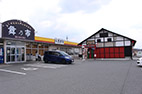 画像：舞乃座の入口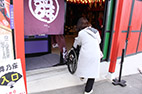 画像：中は座敷と椅子席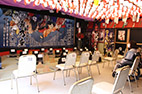 今回の社中は大都神楽団画像：演目・御座舞（ござまい）／場を清める儀式の舞。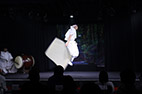 画像：演目・川上タケル（かわかみたける）／日本武尊（やまとたける）の名前の由来となった話。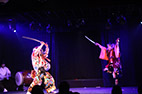 画像：コミカルな掛け合いが面白い！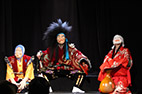 画像：演目・劇場版紅葉狩／紅葉の名所である山奥に住みついている鬼女を退治する話。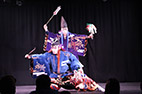 画像：鬼女が舞う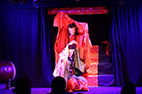 画像：煙や炎を使った演出で会場は大盛り上がり！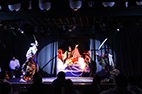 以下レポーターカナコのコメント劇場は、前の座敷は畳敷きで真ん中からは段差の無いイス席で車いすのまま鑑賞することができました。舞台と観客席はかなり近く迫力のある舞を見ることができました。派手な演出があったり、物語が分かりやすくなっていたりと、伝統的な神楽の中に新しさを融合させた舞乃座の公演は老若男女楽しめると思いました！大黒食堂（神楽の里 舞乃イチ内）隣接する「舞乃イチ」にあるお食事処。石見地方のご当地食材を使ったオリジナルメニュー「神楽めし」が味わえる！住所：島根県江津市後地町3348の113電話：0855の55の1155（代表）営業時間：11時から15時　17時から21時（L.O. 20時半）画像：店内の様子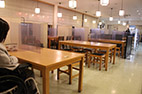 広い店内。地元江津のお肉や旬の魚を使ったメニューがたくさん！画像：神楽めし まる姫ローストポーク丼（1,100 円）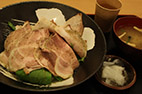 山陰の秘湯　有福温泉細い石段の坂道が続くひなびた風情の有福温泉。趣の異なる共同浴場が３つあり、それぞれの浴場はお湯の温度が微妙に違うので、入り比べても楽しい。有福温泉の外湯めぐり画像：有福温泉街のスロープ状の坂道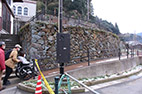 画像：有福温泉街の駐車場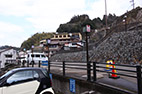 広場画像：車いすを持ち上げる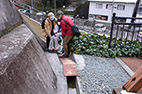 手湯のある広場までスロープがなく、階段またはこのように排水のための通路（約1.5メートル）を進む。手湯画像：手湯の後ろはのぼり階段がある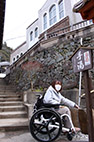 神楽殿近くの広場にある手湯。自然湧出の湯を利用しており、気軽に温泉気分を楽しめる。料金：無料瓦ぬご縁所画像：色とりどりの瓦がある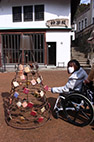 バリアフリーデータ有福温泉無料駐車場あり（駐車場から建物まで急勾配な坂道で徒歩3分）広場までは階段（段の少ない通路あり）さつき湯温泉街の真ん中に位置する共同浴場のひとつ。思わず立ち寄りたくなるような、木をふんだんに使った古民家風の建物。熱めのお湯がこんこんと湧き出て溢れ出す、源泉かけながしの温泉。住所：島根県江津市有福温泉町686電話：0855の56の3353（御前湯）営業時間：10時から21時　第１火曜日 7時から22時（最終受付21時半）定休日：木曜日料金：中学生以上400円　小学生200円バリアフリーデータ有福温泉無料駐車場あり（駐車場から建物まで坂道徒歩1分）入口階段3段（手すりあり）・玄関に14センチ段差あり・段差の解消法なし入口手動スライドドア（幅88センチ）和式トイレバスチェア（背もたれなし）ありタイヤを拭けば車いすのまま入場可【男湯】脱衣所入口1段14センチ（幅88センチ）、浴室入口段差18センチ（幅71センチ）、浴槽高さ25センチ、うちがわに1段ステップ・手すり2ヵ所あり【女湯】脱衣所入口1段14センチ（幅85センチ）、浴室入口段差18センチ（幅72センチ）、浴槽高さ25センチ、うちがわに1段ステップ・手すり2ヵ所あり感染症対策実行中消毒液の設置スタッフ・お客様にマスクの着用スタッフに検温実施スタッフ・お客様に手洗い、消毒の徹底お客様の連絡先の確認施設内換気の励行飛沫防止パネル・カーテンの設置座席の間隔確保共用部分の消毒の強化画像：さつき湯の外観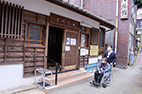 画像：入口は２段の階段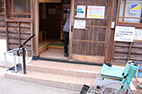 手すりが付いている画像：男湯の浴槽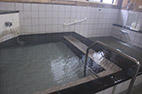 壁と湯船に手すりが付いている画像：女湯の浴槽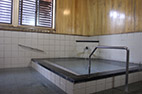 壁と湯船に手すりが付いている以下レポーターサトルのコメント駐車場からすぐ近く、坂を上がったところにあります。入口に3段の階段がありますが、手すりが設置されていたので車いすを降り上がりました。玄関・脱衣場入口・浴室入口に1段低い段差があります。湯船には手すりが設置されているので、ある程度歩行可能な方で同性の介助者がいれば入浴可能でしょう。個人的には、有福温泉の外湯の中で一番負担が少ない浴場だと思いました。御前湯有福温泉一番人気の共同浴場。レンガ造りの西洋風建築、アーチ型の窓や木製の立派な番台など、レトロモダンな造りが特徴。大浴場のほかに、家族風呂も楽しめる。住所：島根県江津市有福温泉町710電話：0855の56の3353営業時間：7時から22時（最終受付21時半）定休日：第１火曜日料金：中学生以上400円　小学生200円　家族風呂（60分）1,200円バリアフリーデータ有福温泉無料駐車場あり（駐車場から建物まで急勾配な坂道で徒歩3分）入口1段につき高さ20から25センチの階段3段（手すりあり）・玄関に5センチ段差あり・段差の解消法なし入口手動開き戸（幅148センチ）2階に手すり付き洋式トイレあり（トイレまで階段）バスチェア（背もたれなし）ありタイヤを拭けば車いすのまま入場可【男湯】脱衣じょ入口1段15センチ（幅85センチ）、浴室入口段差12センチ（幅74センチ）、浴槽高さ33センチ、うちがわに2段ステップ・手すりあり【女湯】脱衣じょまで5段階段（幅85センチ）、浴室入口手すりつき4段階段（幅69センチ）、浴槽高さ32センチ、うちがわに2段ステップ・手すりあり【家族風呂】脱衣じょまで4段階段と段差30センチ（幅73センチ）、浴室入口段差10センチ、浴槽高さ27センチ、うちがわに1段ステップ・手すりあり感染症対策実行中消毒液の設置スタッフ・お客様にマスクの着用スタッフに検温実施スタッフ・お客様に手洗い、消毒の徹底お客様の連絡先の確認施設内換気の励行飛沫防止パネル・カーテンの設置座席の間隔確保共用部分の消毒の強化画像：御前湯の外観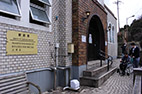 ２段の階段には手すりが付いている画像：女湯と家族風呂への階段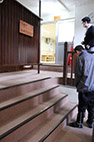 画像：家族風呂の壁に手すりが付いている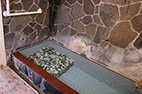 画像：女湯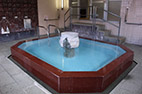 壁と湯船に手すりが付いている画像：男湯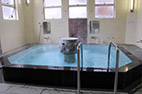 以下レポーターサトルのコメント丘陵地ですが建物近くまで車で寄せることができません。同行者に車いすを押してもらい急な坂を上り到着。手すりのある入口には３段階段があり、杖をついて上がります。玄関を入ってすぐ左側が男湯で、浴室入口には１２センチの段差がありました。浴槽には手すりがあり、湯船の深さは８２センチでしたが底から４７センチの高さにステップがあり、そこに腰かければ、ちょうどいい深さだと感じました。女湯は脱衣所・浴室へは手すりのついた階段のようです。家族風呂も階段で入口３０センチの段差を上がることができれば、気兼ねなく利用できるでしょう。車いすに乗ったままの利用は難しそうですが、ある程度歩ける方で介助者がいれば、充分に楽しめると思いました。やよい湯かつての湯治場を思い起こすような素朴な雰囲気。お湯は他の共同浴場に比べてちょっとぬるめ。番台はおらず、階段を降りた先の浴槽も小さく簡素な造り。隠れ家のように落ち着ける町民に人気の浴場。住所：島根県江津市有福温泉町736電話：0855の56の3353（御前湯）営業時間 ：10時から21時（最終受付20時半）定休日：金曜日料金：中学生以上400円　小学生200円バリアフリーデータ隣に有福温泉無料駐車場あり入口手動開き戸（幅72センチ）仮設トイレ（和式）浴室の途中まで手すりの付いた10段の階段（幅59から66センチ）バスチェア（背もたれなし）ありシャワーなし【男湯・女湯】浴室入口1段16センチ（幅61センチ）、浴槽高さ19センチ、うちがわに1段ステップ・手すりあり感染症対策実行中消毒液の設置スタッフ・お客様にマスクの着用スタッフ・お客様に手洗い、消毒の徹底お客様の連絡先の確認施設内換気の励行飛沫防止パネル・カーテンの設置座席の間隔確保共用部分の消毒の強化画像：やよい湯の外観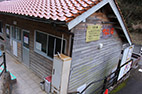 画像：階段と脱衣スペース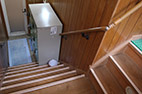 画像：女湯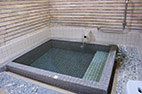 壁に手すりが付いている画像：男湯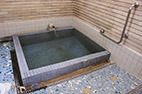 壁に手すりが付いている以下レポーターサトルのコメントここは無人の公衆浴場で、地下に向かって階段を降りて行く構造でした。階段には手すりが備えられていますが、階段の勾配が急で、手すりが途中で切れていたり狭くなるので、私は浴室まで行くことができませんでした。有福温泉で美食有福BIANCO温泉街の中心部にあるイタリアンレストランで、浜田港から仕入れた豊富な魚介類や石見の野菜を使った料理が得意。季節に合わせた食材を使った「本日のパスタ」など、その日だけの味わいが楽しめる。住所：島根県江津市有福温泉町690電話：0855の56の2620営業時間：ランチ 11時半から15時（L.O.14時半から）　ディナー 17時半から21時半（L.O.21時）定休日：火曜日バリアフリーデータ有福温泉無料駐車場あり入口3段の階段（スタッフのサポート対応可）出入口2ヵ所・手動開き戸（幅83センチ）／手動スライド（幅81センチ）洋式トイレあり（手すりなし・幅71センチ）感染症対策実行中消毒液の設置スタッフ・お客様にマスクの着用スタッフ・お客様に手洗い、消毒の徹底お客様の連絡先の確認施設内換気の励行座席の間隔確保共用部分の消毒の強化会計時のコイントレー使用画像：有福BIANCOの外観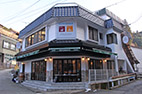 画像：車いすを持ち上げ入店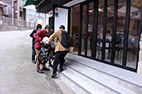 入口に3段の階段あり画像：店内はフラット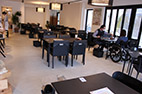 画像：前菜・スープ・フォカッチャ・デザート・ドリンク付のパスタコース　ビアンコランチ（1,980 円）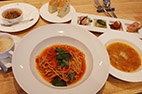 画像：パスタとフォカッチャのシンプルパスタランチ（1,100 円）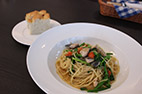 画像：パスタをいただくカナコ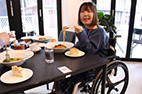 以下レポーターカナコのコメントお店入口に３段の階段があり、同行者２人に車いすごと持ち上げてもらい入店しました。店内はテーブル席で広くフラット。お手洗いへはスロープが付いており、手すりはないものの車いすがはいれる幅がありました。ランチのパスタは、素材が生きていて、とても美味しくいただきました。食事終わりに、おしぼりの袋を開けて渡してくださり、きめ細やかなサービスが嬉しかったです。グラン・ヴァン１８区　有福店有福BIANCO の近くにあるワイン専門店。店名のグラン・ヴァンは仏語で「偉大なワイン」の意味。店内では種類豊富なワインの立ち飲みや、お勧めワインの有料でのテイスティングができる。住所：島根県江津市有福温泉町電話：0855の56の2620営業時間：11時から20時定休日：火曜日バリアフリーデータ有福温泉無料駐車場あり入口段差2段（15センチ・8センチ）入口手動開き戸（幅170センチ）感染症対策実行中消毒液の設置スタッフ・お客様にマスクの着用スタッフ・お客様に手洗い、消毒の徹底お客様の連絡先の確認施設内換気の励行座席の間隔確保共用部分の消毒の強化会計時のコイントレー使用画像：グラン・ヴァン１８区　有福店の外観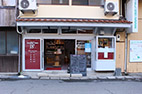 画像：バーカウンターがある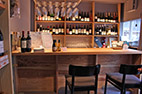 画像：自家製レモンスカッシュ（550 円）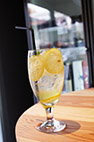 画像：レモンスカッシュをいただくカナコ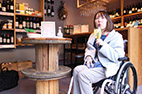 以下レポーターカナコのコメント入口に段差がありますが、同行者がいれば入店できると思います。グラスワインなどの立ち飲みもできるワインショップ。私がいただいた自家製シロップのレモンスカッシュは、広島産のレモンの輪切りが何枚も入っており爽やか。湯上りドリンクにもおすすめ！人にやさしい宿旅館　ぬしや有福温泉街からほんの少し離れた、創業２５０年の隠れ家的な一軒宿。２０２１年リニューアルをし、木の温かみやこだわりの藍染など、モダンな空間が広がる。源泉かけながしの温泉は泊まった人だけが知る贅沢なひと時。貸切温泉はバリアフリー対応なので足の不自由な方も利用できる。住所：島根県江津市有福温泉町955電話：0855の56の2121バリアフリーデータ身障者用駐車場1台駐車場から玄関まで長いスロープ多目的トイレ1ヵ所エレベーターあり本館から浴場へ向かうにはイチブ屋外を通る【ツインルーム・山彦】入口段差なし（幅80センチ）、ユニットバス（洋式トイレ手すりなし／浴槽1ヵ所手すりあり）【貸切風呂・石】入口スロープ（幅80センチ）、浴槽高さ30センチ、うちがわに1段ステップ・手すりあり、シャワーチェア（背もたれなし）あり【大浴場】入口スロープ（幅80センチ）、浴室入口3センチ段差（幅80センチ）浴槽高さ30センチ、うちがわにステップ1段、手すりあり、シャワーチェア（背もたれなし）あり感染症対策実行中消毒液の設置スタッフ・お客様にマスクの着用スタッフ・お客様に検温実施スタッフ・お客様に手洗い、消毒の徹底お客様の連絡先の確認施設内換気の励行飛沫防止パネル・カーテンの設置座席の間隔確保共用部分の消毒の強化会計時のコイントレー使用画像：旅館ぬしやの外観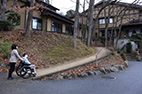 画像：ロビー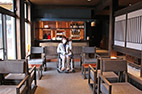 バーカウンターのあるおしゃれなロビー画像：ツインルーム「山彦」の部屋の様子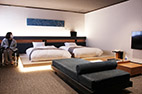 画像：ツインルーム「山彦」のユニットバス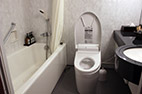 画像：部屋から浴場へは段差のない屋外通路を通る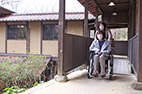 画像：食事会場のテーブルに車いすをつける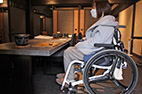 食事会場のテーブルはやや低いので、イスに移乗しての食事がおすすめ。画像：貸切風呂「石」の入口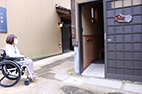 画像：貸切風呂「石」の洗面台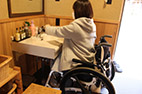 画像：貸切風呂「石」の浴室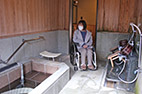 画像：大浴場（女湯）の入口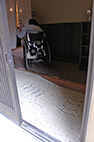 スロープがある画像：大浴場（女湯）の浴室の様子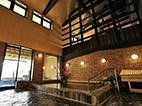 以下レポーターカナコのコメント大浴場は入口にスロープ付きで、他に貸切風呂も2つありそのうち「石」はスロープ・手すり付きで有福温泉の湯を堪能できます。人の目を気にすることなく温泉に浸かりリラックスすれば、心も身体も癒されるはず♡泊まる、味わう、創る　風の国で何する？温泉リゾート　風の国森の中で、宿泊だけでなく食事や体験など、様々な楽しみ方ができる施設。ゆったりとした本館の部屋だけでなく、開放感あふれるコテージ、グランピングのテントはドーム型のほか、ワイヤーで支えられた宙に浮く球体状のものもあり、さながら秘密基地のようで遊び心満載。住所：島根県江津市桜江町ナガタニ2696電話：0855の92の0001営業時間 ：チェックイン15時からチェックアウト10時まで定休日：水曜日・木曜日料金：日帰り入浴 一般・中学生以上 650円、3歳から小学生350円、1から2歳無料バリアフリーデータ身障者用駐車場2台車いす対応多目的トイレ1階に1ヵ所入口スロープありエレベーターあり貸出用車いす1台筆談対応可【レストラン】テーブル席（高さうえ73・した68センチ）、掘り込み座敷（2段段差）あり、きざみ食・アレルギー対応可【大浴場】入口9センチ段差、脱衣じょ入口段差なし（幅73センチ）、浴室入口5センチ段差（幅83センチ）浴槽高さ10センチ、うちがわにステップ1段、手すりあり、シャワーチェアあり、浴室通路に手すりあり【ファミリースイート・103号室】入口手動開き戸（幅79センチ）、脱衣じょ入口段差なし（幅63センチ）・浴室入口21センチ段差（手すりなし）、洋式トイレ（幅56センチ・手すりなし）感染症対策実行中消毒液の設置スタッフ・お客様にマスクの着用スタッフ・お客様に検温実施スタッフ・お客様に手洗い、消毒の徹底お客様の連絡先の確認施設内換気の励行飛沫防止パネル・カーテンの設置座席の間隔確保共用部分の消毒の強化会計時のコイントレー使用・病院レベルの感染症対策を実施・玄関に消毒マットの設置泊まる画像：温泉リゾート　風の国の外観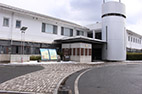 画像：浴場入口の段差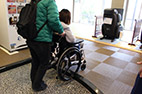 画像：大浴場（女湯）の浴室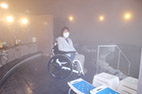 画像：大浴場（女湯）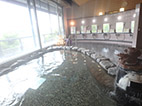 画像：グランピング　球体テント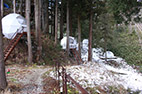 以下レポーターカナコのコメント森の中にある、グランピングエリアは、地面が砂利の坂道と階段なので車いすのままでは難しそうでした。近くにある、スロープ付きのバーベキューハウスは日帰り利用もOKだそう！画像：ファミリースイート・１０３号室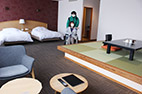 以下レポーターカナコのコメント本館にある和洋室の特別室「ファミリースイート」はとても広く、畳は小上がりになっているので車いすから移乗しやすいと思います。部屋のトイレは手すりの無い洋式トイレ、お風呂は段差がありますが、同じ1階に車いす対応トイレがあったり、大浴場は浴場に入ってすぐに手すりがあったりと負担少なく入浴できそうです。画像：レストランMORIKAZEKITCHEN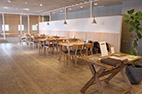 画像：テーブル席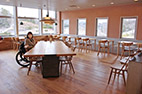 画像：定食　姫かご（1,430 円）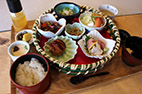 まる姫ポークのコロッケや浜田港のお刺身などボリューム満点画像：MORIKAZEキッシュプレート（1,430 円）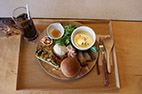 画像：どれから食べようとほほ笑むカナコ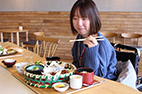 以下レポーターカナコのコメント素敵なインテリアでアタタカな雰囲気の店内。地元浜田港で仕入れたお魚や『まる姫ポーク』など島根県産の食材が使われており、さらに箸置きなどのアイテムもセキシュウガワラというこだわりがすごい！スタッフの方がフォークなどがいるか訊ねてくださったり「パンを切ってほしい」と頼むと快く応じてくださり、居心地よく食事が楽しめました。窓からは大自然が眺められ、美味しいお料理と共にゆったりまったりできます♡創るセキシュウカチジ半紙 風の工房温泉リゾート　風の国に隣接する和紙工房。和紙の良さを伝える商品を作りたいという想いから、原料の栽培、紙漉き、商品化までを工房内で行っている。独自ブランドのハウスやベッドなど猫用和紙製雑貨や和紙マスクも人気。住所：島根県江津市桜江町ナガタニ2696電話：0855の92の8118営業時間：10時から17時定休日：不定休料金：ミニミニ草花の照明作り（ハガキ1枚付き・2名から）1,500円（5名以上1,400円）バリアフリーデータ身障者用駐車場2台（風の国敷地内）車いす対応トイレ1ヵ所、入口段差なし（手動スライドドア幅82センチ）体験スペースは2階で階段だが、車いすの方は1階で体験可（作業テーブルうえ70・した65センチ）感染症対策実行中消毒液の設置スタッフ・お客様にマスクの着用スタッフ・お客様に検温実施スタッフ・お客様に手洗い、消毒の徹底お客様の連絡先の確認施設内換気の励行飛沫防止パネル・カーテンの設置共用部分の消毒の強化会計時のコイントレー使用画像：セキシュウカチジ半紙 風の工房の外観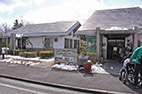 画像：草花の照明＆ハガキ作り体験1番目の工程　自分で花びらを摘む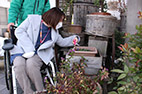 画像：草花の照明＆ハガキ作り体験2番目の工程　和紙の材料を混ぜてこす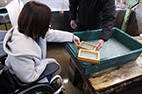 画像：草花の照明＆ハガキ作り体験3番目の工程　花びらを和紙に配置する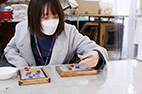 画像：１階の作業テーブル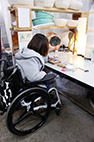 通常は2階での体験だが、車いすの場合1階の作業テーブルで体験できる。画像：こしきの説明を聞く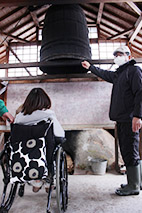 以下レポーターカナコのコメント作品を乾かす間「セキシュウカチジ半紙」についてや、日本遺産に認定された「こしき」という材料の木を蒸す道具を見せていただきました。笑いも交えながら興味深く歴史の話が聞けました。画像：草花の照明＆ハガキ作り体験　完成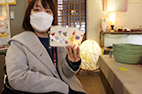 以下レポーターカナコのコメントミニランプとハガキ作りを体験しました。まず和紙に挟む花を自分で選んで摘みます。私は片手しか使えないのですが、何も言わずともご主人がさっと手伝ってくださり、とてもスムーズに作業できました。思いのままに自由に花を並べるのがとても楽しく、夢中になってしまいました。不器用ながら頑張った甲斐もあり、和紙の風合いと花びらが相まっていい作品になりました。石見バクシュ２０１５年に開業したビール醸造所で、石見式醸造法と呼ばれる独自の醸造設備を考案したことでも知られる。仕込み水に江の川の水を使用し、世界各地から取り寄せた大麦と国産のフルーツなどでこだわりのビールを造る。住所：島根県江津市桜江町ナガタニ2696電話：0855の25の5740営業時間：9時から17時半（土曜日は9時半から17時半)電話受付：8時半から16時半定休日：日曜日・月曜日バリアフリーデータ一般駐車場あり洋式トイレあり（風の国本館内に車いす対応トイレあり）入口段差2段（8センチ・12センチ）入口手動開き戸（77.5センチ）テーブル席（屋外）、カウンター（店内あり）感染症対策実行中消毒液の設置スタッフ・お客様にマスクの着用スタッフ・お客様に検温実施スタッフ・お客様に手洗い、消毒の徹底お客様の連絡先の確認施設内換気の励行飛沫防止パネル・カーテンの設置共用部分の消毒の強化会計時のコイントレー使用画像：石見バクシュの外観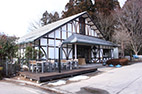 画像：入口は2段の段差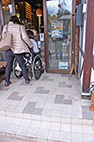 画像：カウンター席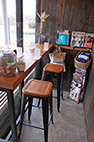 画像：右からセッションIPA151 ／アメリカンペールエール520 ／シードル・ハニーアップル082（各550円）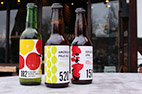 画像：お土産のビールを持ってにっこり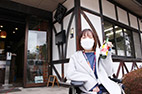 以下レポーターカナコのコメント豊富な種類の中から好みのお酒を選ぶことができます。原材料に島根県産の材料が使われていたり、おしゃれなラベルでプレゼントしても喜ばれそう。入口にスロープはなく２段の階段があり、同行者二人に車いすごと上げてもらい入店しました。屋外の飲食スペースを製作中で、スロープを付ける予定と聞きました。完成すればスムーズに入店できると思います。店内はカウンター席が２席あり車いすだとやや狭く感じます。店内に入らなくても、メニュー表は手に取ることができ、店員さんも丁寧に商品の特徴を説明してくれて、楽しく選ぶことができました。盲導犬ハダルと矢野のよもやま話石見神楽の張り子面に和紙の多様性を見た！島根県は、神話と伝説が今なお生き続けている神々の国。東部の出雲神楽・西部の石見神楽・隠岐の隠岐神楽の３つに分類される。中でも石見神楽は、八調子の軽快なお囃子にのせてキラビヤカな衣装と共に舞うのが特徴と言える。注目したいのは、演者がつける神楽面である。他地方の神楽面が木彫り面に対して、石見神楽はセキ州和紙を張り重ねた張り子面が、他の神楽とは違い豊かな表情を作り出しているところではないかと思う。現在、石見地方では大小、１００以上もの神楽団体が活動しているが、鍾馗（しょうき）の演目に登場する疫病神の疫シン（えきしん）など、同一役柄でも各々の団体ごとに表情に意匠を求めることから、多種多彩な石見神楽面がつくられている。また、お祝い事に応じた面を贈る風習もあり、新築祝いであれば、その家が代々永く繁栄するようにと翁の面を贈る。神楽そのものが、日常生活になっているとも言える。いつのまにか島根の神楽は石見神楽が主流になったという思いがするのは、私だけではないのではないかと思う。JR 浜田駅を降り立った際、きこえる「どんちっち神楽時計（石見神楽のからくり時計）」が派手なお囃子と踊りで迎えてくれるのも楽しみの一つだ。盲導犬ハダルと矢野のよもやま話　おわりバリアフリーな外出をサポートする団体・WEBサイト松江/山陰バリアフリーツアーセンター各地の観光ボランティアガイド組織や、宿泊施設、交通事業者等と連絡をとりながら、それぞれのサポートサービスをつなぎあわせます。旅行する際に訪れるといいスポットのアドバイス、旅行日程、行程のアドバイス、宿や飲食施設のご紹介を行っています。ご相談、介助のコーディネートの費用は、無料となっています。ぜひ、お気軽にご相談ください。お問い合わせ（PCエコステーション・ゆうあい内）《平日》電話：0852の61の0199　ファックス：0852の27の7447受付時間：九時から十八時までEメール：info@tekuteku-sanin.com山陰各地の観光施設、宿泊施設、交通機関のバリアフリー情報満載サイト　てくてくサンインリンク先ＵＲＬ→http://tekuteku-sanin.com/全国のバリアフリー観光・ユニバーサルツーリズム相談センター障がい者の旅行を、観光地の側で受け入れ支援する取り組みが広がっています。下記の団体では、観光施設や宿泊施設のバリアフリー調査を行い、その情報発信をしたり、訪れる障がい者に対して、人的サポートを行うなどの取り組みを行っています。（北海道・旭川）カムイだいせつバリアフリーツアーセンター　電話　0166の38の8200（北海道・旭川）旭川ユニバーサルツーリズムセンター　電話　0166の32の3910（北海道）一般社団法人　日本UD観光協会　電話　011の788の4170（北海道）ホテル「ピュアフィールドかぜ曜日」　電話　015の482の7111（宮城）仙台バリアフリーツアーセンター　電話　022の726の7503（秋田）秋田バリアフリーツアーセンター　電話　018の838の4188（山形）山形バリアフリー観光ツアーセンター　電話　0238の20の6125（福島）福島バリアフリーツアーセンター　電話　024の531の7382（福島）いわきユニバーサルツーリズムセンター　電話　0246の68の8927（東京・関東）高齢者・障がい者の旅をサポートする会　電話　070の5081の7404（東京）ユニバーサルツアーセンターむさしの　電話　042の315の3261（神奈川）湘南バリアフリーツアーセンター　電話　0467の67の5372（新潟）新潟ユニバーサルツーリズムセンター　電話　025の311の1809（新潟）柏崎ユニバーサルツーリズムセンター　電話　0257の47の7229（富山）富山ユニバーサルツーリズムセンター　電話　076の454の7022（石川）石川バリアフリーツアーセンター　電話　076の255の3526（静岡）高齢者・障害者の西伊豆旅行サポートセンター　ラクタビスト　電話　0558の52の4730（愛知）チックトラベルセンター　ハート トゥー ハート（愛知バリアフリーツアーセンター）電話　052の222の7611（三重）伊勢志摩バリアフリーツアーセンター　電話　0599の21の0550（滋賀）滋賀ユニバーサルツーリズムセンター　電話　077の569の4777（京都）ユニバーサルデザインセンター京都　Eメール　kyoto-kanko@udc.kyoto.jp（大阪）大阪ユニバーサルツーリズムセンター　電話　06の6195の9056（大阪）泉州ユニバーサルツアーデスク　電話　072の472の2329（奈良）奈良バリアフリー観光ツアーセンター　電話　0742の62の0151（兵庫）しゃらく　電話　078の735の0163（神戸・兵庫）神戸ユニバーサルツーリズムセンター　電話　078の381の6470（姫路・兵庫）姫路ユニバーサルツーリズムセンター　電話　079の224の8803（兵庫）こひつじクリニック　電話　0120の96の8323（鳥取）トラベルフレンズとっとり　電話　070の5675の4483（島根）松江/山陰バリアフリーツアーセンター　電話　0852の61の0199（広島）呉バリアフリーツアーセンター　電話　080の6345の5435（祝日は除く水曜日から金曜日／十時から十六時）（徳島）徳島ユニバーサルツーリズムセンター　電話　088の635の9292（福岡）福岡・九州UDセンター　電話　092の624の0888（佐賀）佐賀嬉野バリアフリーツアーセンター　電話　0954の42の5126（熊本）くまもとユニバーサルツーリズムセンター　電話　096の344の5539（鹿児島）かごしまバリアフリーツアーセンター　電話　0995の73の3669（沖縄）沖縄バリアフリーツアーセンター　電話　098の858の7760バリアフリーな外出をサポートする団体・WEBサイト　おわり交通機関・宿・トイレ　観光バリアフリーデータシート［江津エリア］鉄道JR江津駅地上駅。入口手動ドア。改札口から１番ホームへは段差なし。２・３番ホームへの移動は跨線橋だが、駅員に申し出ると段差なく渡れる通路を案内してもらえる。入口スロープ、点字ブロックあり。JR敬川駅無人の地上駅で駅舎はなし。ホームまでに段差なし。車いす対応トイレ、点字ブロックあり。JR西日本お客さまセンター　介助のご依頼おからだの不自由なお客様のサポートダイヤル：0570の00の8989（有料）受付時間：8時から20時、年中無休飛行機萩・石見空港障がい者専用駐車場が５台、思いやり駐車場２台。車いす対応トイレはターミナルビル１階と２階に各１ヵ所、空港隣接の風の丘広場に１ヵ所あり。車いすの貸出しは航空会社（ANA）カウンターにて、飛行機を利用される方を対象に空港ターミナルビル内で利用することができる。お問い合わせ：ANA おからだの不自由な方の相談デスク電話：0120の029の377（9時から17時）　年中無休出雲縁結び空港障がい者用駐車場が15台。身体の不自由な方は専用の相談窓口に問い合わせができ、対応可能。オストメイト対応トイレは1階国内線到着ロビーに1ヵ所、2階国内線出発ロビーに1ヵ所、2階国内線搭乗待合室に1ヵ所の計3ヵ所。車いすの貸出しは、飛行機を利用される方は航空会社カウンターにて。空港見学、送迎、お食事等のための貸出用車いすは総合案内所にて。館内点字パンフレットあり。お問い合わせ：日本航空プライオリティゲストセンター電話：0120の747の707　受付時間：9時から17時、年中無休FDAコールセンター電話：0570の55の0489受付時間：7時　から20時、年中無休出雲空港ターミナルビル総合案内所電話：0853の72の7500受付時間：8時から20時半、年中無休館内に車椅子トイレのある宿泊施設江津市有福温泉 旅館　ぬしや 電話：0855の56の2121江津市 温泉リゾート　風の国　電話：0855の92の0001てくてく日記『人生で一度は行きたかった「出雲大社」へ』ユニバーサルツーリズム先進県である島根県へ訪問する計画が出たのは、去年の秋。島根県と言えば、人生で一度は訪問したい「出雲大社」がある場所。そして松江市の宍道湖、松江城も魅力的な観光県です。年の瀬になり大雪の心配もある中、車での訪問は諦めて新幹線と「スーパーおき」で、いざ島根へ。別府から電車を乗り継ぎ、約６時間半、電車の揺れ残りを感じつつ急ぎ改札を出ると、松江／山陰バリアフリーツアーセンター田中代表に笑顔で迎えて頂きました。早速、途中の武家屋敷の景色でテンションを上げつつ、おすすめの宍道湖が一望できるホテルのバイキングへ。身障者の対応にも慣れた様子のスタッフに案内され、高層階にあるレストランの店内に一歩入ると、大きな窓いっぱいに広がる宍道湖の景色に思わず歓声。前日迄の天気とは打って変わり、この時期には珍しい快晴なのだそうで、光る宍道湖は長時間移動の疲れを飛ばし、一瞬で松江の魅力に引き込まれました。お料理は、少量ずつ丁寧に盛り付けられたバイキングで、宍道湖名物のしじみ料理も堪能し胃袋もがっちりと掴まれました。昼食後は、松江市内観光か、出雲大社参拝かで迷うも、やはり今まで来たくても機会を逃していた「日本最大の縁結びの出雲大社」をこの目で見てみたい気持ちが勝ってしまいました。タイトスケジュールでの出雲大社迄の道のりで、宍道湖を眺めながらの会話も弾み、車内で「てくてくビヨリ」の出雲大社の特集を拝見し予習はバッチリ。間近で見る一の鳥居の大きさだけで「流石! 出雲大社」と圧倒されたうえに、駅伝ファンにはたまらない光景に感動。参道のバリアフリー情報もあったのですが、時間が無かったので、参道を歩かず一番近くの駐車場へ車を停めて頂きましたが、身障者駐車スペースは大きく本殿に続くスロープや道が整備されており、ちょうどいい所に綺麗なバリアフリートイレの設置もあり安心です。出雲大社のほうへ進むと見えてきた拝殿。大注連縄と門構えの圧巻の風格。御本殿に一番近づける場所まで案内して頂き、こんな素晴らしい日和に参拝させて頂けば御利益は間違いなしですよ。お守りもお受けして、私達も松江／山陰バリアフリーツアーセンターとの御縁により発展するべく日々邁進して参ります。この旅では、最高のおもてなしとバリアフリーを体験させて頂きました。素晴らしいご縁を頂きありがとうございました。別府おおいたバリアフリーツアーセンター　山崎忍・折田聡美中村ブレイス株式会社世界の障がいを持つ方に、笑顔と希望を！義肢、装具、人工乳房、医療用具の製造・適合業務を行っています。住所：本社　郵便番号694の0305　島根県大田市大森チョウ ハ132東京事務所　郵便番号158の0097　東京都世田谷区用賀4の10の3　世田谷ビジネススクエアヒルズ2　2階の25号電話：0854の89の0231ファックス：0854の89の0018ホームページ　http://www.nakamura-brace.co.jp/Eメール　nakamura@nakamura-brace.co.jp有限会社ともみ工房VFチェア、福祉用具販売、製作、介護保険レンタル事業。住所：郵便番号690の2404　島根県雲南市三刀屋町三刀屋1129の4電話：0854の47の7283ホームページ　http://tomomi-k.com/リコージャパン株式会社　島根支社リコージャパンはSDGs（持続可能な開発目標）を支援しています。住所：郵便番号690の0038　松江市平成町　182の27電話：0852の21の9001セラピースペース永島脳梗塞、脳性麻痺などによる動きにくさ。関節のトラブル、肩や腰などの痛みなどに個別リハビリを提供します。20年以上の豊かな臨床経験で培った知識と技術でよりよい生活、笑顔のある豊かな生活を目指してお手伝いさせていただきます。作業療法士　永島和広住所：島根県安来市安来町1622の2お気軽に相談ください！　電話：090の7548の8677ホームページ：セラピースペースながしま　で検索三瓶山の天然水　さひめの泉モンドセレクション金賞　2年連続受賞！　天然ミネラル「シリカ」たっぷりで女性・子供にやさしいお水です。電話：0120の837の014ホームページ　http://www.sahime.jp/ぐるっと松江　堀川めぐりふれあい広場乗船場にスロープ、車いす対応トイレ完備。船頭は定期的にバリアフリー研修を受講！料金：大人一名（中学生以上）　1500円、障害のある方　800円ショウニン（小学生）　800円、障害のある方　400円※団体20名以上　大人　1300円、ショウニン　700円遊覧時間約50分堀川遊覧船　管理事務所電話：0852の27の0417ホームページ　http://www.matsue-horikawameguri.jp/ホンダカーズ島根東バリアフリーなお店づくりに力を入れています。店内は広々空間でキッズスペースも完備。身障者用駐車場や多目的トイレが設備されているなど、車いす利用者にも安心。普段の生活にもしっかり使える知恵と工夫N BOX　スロープ車いす仕様（非課税）全タイプで4WD車をお選びいただけます車いすの方を含め最大4名乗車可能です。松江東店住所：松江市西津田4の2の8電話：0852の26の0630営業時間：9時30分から18時（令和2年4月から）定休日：水曜、第2・第4火曜黒田店住所：松江市黒田町434の1電話：0852の59の9650営業時間：9時30分から18時（令和2年4月から）定休日：水曜、第2・第4火曜学園店住所：松江市学園町1丁目19の16電話：0852の28の0701営業時間：9時30分から18時（令和2年4月から）定休日：水曜、第2・第4火曜株式会社ミックより安全に、より安心なコンピューターネットワーク環境をご提供します。オフィスの身近な応援団！不正侵入防御システム Netstableシリーズ　安心安全なネットワークを応援します！フルカラーデジタル複合機　DocuCentre-Vシリーズ　もっとつながるドキュメント活用を応援します！住所：松江市学園南2の10の14　タイムプラザビル一階電話：0852の27の0329ファックス：0852の27の0376支店／出雲・雲南・浜田・益田ホームページ　http://www.mic-ltd.co.jp/山陰合同銀行地域の夢、お客様の夢をかなえる創造的なベストバンクを目指してごうぎんでは知的障害者が専門的に就労する事業所「ごうぎんチャレンジドまつえ」を運営し、事業所の職員が描いた絵をノベルティーなどに使用しています。ホームページ　http://www.gogin.co.jp/松江アーバンホテルグループ松江アーバンホテル・松江ニューアーバンホテルには「サービス介助士」の資格を持ったスタッフがおります。お気軽にお声がけください。松江アーバンホテル　電話：0852の22の0002松江ニューアーバンホテル　電話：0852の23の0003松江アーバンホテルレークイン　電話：0852の21の2424ホームページ　http://www.matsue-urban.co.jp/島根エナジー島根でんきとは…日本のあちこちでお得な電気代を実現している地域創生ホールディングスと島根エナジー株式会社、さらに島根銀行、SBI ホールディングス、複数の島根県内企業が協力して、地域創生プラン「島根でんき」が誕生しました。地域を元気にするために、島根エナジー株式会社が、地域のさまざまな団体に収益の一部を寄付して、地域を応援します。住所：島根県松江市朝日町484の19電話：0852の24の1171営業時間：10時から18時定休日：土・日・祝日ホームページ：https//www.simane-ene.co.jp松江しんじこ温泉なにわイッスイ平成28年度バリアフリー・ユニバーサルデザイン推進功労者表彰 内閣府特命担当大臣表彰優良賞受賞IAUD国際デザイン賞2020金賞受賞水と雲が描く美しい情景を味わい、誰もが安らげるバリアフリーフロアを。2021年12月リニューアルオープン!バリアフリーユニバーサルデザイン客室誰もが安らげるバリアフリーフロア・リニューアルをした5階のフロアは、5部屋とも段差がなく間口も80センチ以上あります。・うち２部屋は、トイレ・洗面・浴室も、車いすでの回転が可能な空間で浴槽にはバスリフトの取り付けが可能です（要予約・無料）。※バリアフリー基準は各部屋異なります。・男女大浴場で「リフト付シャワーキャリー」がご利用いただけます。（要予約・無料貸出）※露天風呂には段差がございます。・お食事は、夕朝食ともバリアフリーの「個室会食場」をご用意いたします。５階の全室が露天（展望）風呂付き客室です。客室ごとに異なるデザインの５部屋は、宍道湖の景色が一望できる非日常空間です。大切な人との時間を誰にも邪魔されず、のんびりお過ごし下さい。また、身体が不自由なお客様やご年配のお客様にも利用しやすいように、これまでにも増して「バリアフリー（ユニバーサルデザイン）」に取り組みました。これからも「障がいのある人もない人もみんなで一緒に泊まれる温泉宿」を目指してまいります。大浴場もリフト付きシャワーキャリーが設置され、今まで行けなかった大きいお風呂に入ることができます。「水の三／水の六」のお部屋はバスリフトで入浴できるようになり同行者の負担も少なく、くつろげる時間が増えそう！（かなこ／車いす使用）「水の五」のお部屋は、視覚障がい・聴覚障がいにも配慮されたバリアフリールーム。点字など触って分かる工夫や、部屋や窓から見える景色の音声案内は初めての体験！（えみ／視覚障がい）　 住所：島根県松江市千鳥町63　松江しんじこ温泉電話：0852の21の4132ファックス：0852の21の4162Eメール：naniwa@web-sanin.co.jpパソコン修理の専門店　パソコンドック２４　松江店パソコンのことならおまかせ下さい！データを消さずに修理Windows・Mac対応中古パソコン販売電話：0852の61の0124（広告、終わり）旅行者体験談・てくてくビヨリの感想私自身には障がいはありませんが、ホテル白鳥に宿泊した時に入手しました。障がいのある方だけでなく他の人にも参考になる情報誌だと思いました。障がいのある方にも旅行を楽しんでもらえるようにという思いに共感しました。（島根県在住／ねこさん）てくてくビヨリのようなＭａｐ付きは役立ちます。ついでにクーポンとか付いてたらサイコーです！！（兵庫県在住／ひまわりさん）もっと早く「てくてくビヨリ」を知っていれば主人を旅に連れて行けたのに、と思いました。長男がいろいろ調べてはくれたものの今から10年前にはわからず旅をあきらめました。（広島県在住／I・Sさん）てくてくビヨリに寄付をいただきありがとうございます。望月 孝夫様　坂原 敬文様　福岡 幸江様　木原 陽子様　他4名てくてくビヨリからのお願い応援寄付のお願いてくてくビヨリの発行は皆さまの寄付に支えられています。1口千円にて、てくてくビヨリ応援寄付を募っています。私たちの活動に賛同していただける方は、誌面内のはがきまたはEメール　tekutekubiyori@pjui.comにて、１、寄付数　２、お名前　３、電話番号　４、ご住所　をご記入の上お送りください。最新号と払込書を送付いたします。広告掲載ご協力のお願いてくてくビヨリ発行のために広告主の募集を行なっています。てくてくビヨリは観光施設や旅行支援団体などを通じて山陰両県、全国各地に配布されています。掲載枠や料金など、詳しくは発行元のプロジェクトゆうあいまでお問い合わせください。プレゼントのお知らせご応募いただいた方から抽選で１名様に取材先のお土産セット、５名様にイラストハンコセット＆てくてくビヨリ表紙絵ハガキセット（ハンコセットはミニイラスト印鑑２本と和柄の朱肉セット／表紙絵ハガキは1号から12号までの12枚セット）をプレゼントします。誌面内のはがき又はメール、ファックス、郵便はがきに、①住所　②氏名　③電話・ＦＡＸ番号　④バリアフリーに関する旅の感想、てくてくビヨリへのご意見、ご感想など　⑤てくてくビヨリ応援寄付をいただける方は口すう（一口千円）をご記入の上、プロジェクトゆうあい「てくてくビヨリ」係までご応募ください。宛先はページしたの問合せ先をご参照ください。なお、当選の発表は賞品の発送をもって代えさせていただきます。山陰へのアクセス飛行機の場合萩・石見空港：連絡バスJR益田駅へ約10分出雲空港：連絡バスJR松江駅へ約40分、JR出雲市駅へ約25分米子空港：連絡バスJR米子駅へ約25分鳥取空港：連絡バスJR鳥取駅へ約20分電車の場合益田から津和野　約40分浜田から出雲　約1時間10分益田から出雲　約1時間50分出雲から松江　約30分松江から米子　約40分米子から倉吉　約30分倉吉から鳥取　約45分鳥取から姫路　約1時間40分米子から岡山　約2時間スタッフ紹介取材・編集スタッフ：田中 隆一、今泉 未希、中路 修、中島 みか、北尾 可奈子、ワタナベ 栄子、村松 良介、矢野 健、石倉 悟、坂本 剛、石倉 良樹、神田 ミツコ、黒崎 シノブ、井川 貴博編集後記久しぶりの島根県江津市。石見神楽の会場は若者と家族連れでにぎわっていて、正直驚きました。神楽を観て納得。演出は迫力あり、笑いもあり、取材中にもかかわらず見入ってしまいました。有福温泉は、町並みのスロープがキレイに整備され、オシャレなイタリアンができたりと、新境地になっていました。温泉街は坂が多く、バリアフリーとは言い難いですがドライブがてら訪れても素敵ですよ。（今泉）発行元・問い合わせ先特定非営利活動法人　プロジェクトゆうあい郵便番号　690の0888　松江市北堀町35の14電話：0852の32の8645FAX：0852の28の1116メール　tekutekubiyori@pjui.comホームページ　http://project-ui.com/